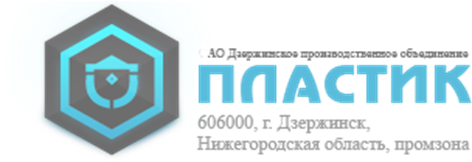       УТВЕРЖДАЮ:                                                       Генеральный директор   							         АО ДПО «Пластик»  ______________Караваев Ю.А.   «___» март 2021 г.ТЕХНИЧЕСКОЕ ЗАДАНИЕНачальник ОКС:                              			/Голев А.Е./На выполнение строительно-монтажных работ по изготовлению и монтажу площадок обслуживания осушителей на отметке +3,300 и +6,300 АО «ДПО «Пластик», по адресу: 606000,Нижегородская обл., г. Дзержинск, Игумновское шоссе, д. 15А, кад. № 52:21:0000002:240Перечень основных данных и требованийПеречень основных данных и требований1. ЗаказчикАО «ДПО «Пластик»2. Проектная организацияПроектная документация – Раздел 1. «Конструктивные решения» 002-П-2021-КР3. Наименование объектовЦех литьевых изделий на отметке +3,300 и +6,3004. Основание для выполнения строительно-монтажных работДоговор строительного подряда5. Вид строительстваИзготовление и монтаж металлоконструкций площадок обслуживания6. Район и пункт строительстваРоссия, Нижегородская область, г. Дзержинск, Игумновское шоссе д.15А  7. Состав производства и особые условияПри выполнении работ:- обеспечить обеспыливание места работ;- оформлять наряд-допуск перед проведением огневых работ; 8. Объем работИзготовление металлоконструкций и нанесение антикоррозионного покрытия в заводских условиях – 6,917 т;Монтаж металлоконструкций – 6,917т.9. Стоимость работПредоставить КП и сметный расчет ресурсным методом в ГЭСН